**Lunch is served at 11:30 and is by reservation only. (Please sign up.  Number of meals are called in on Wednesday)**All programs and activities are subject to change.  330-297-3456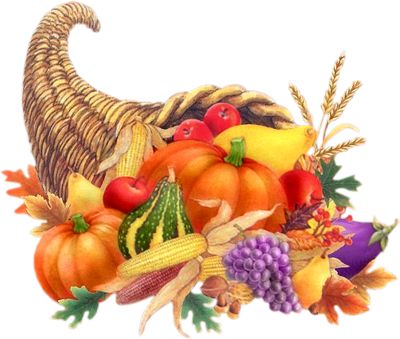 November 2017Portage County Senior Center705 Oakwood St.Ravenna, Oh 44266Ground Floor8am-3pm                      8am-3pm                         8am-3pm                         8am-3pm                        8am-3pm12345•Brookdale Blood         Pressure 9:30•Bingo 10:30•Wii Bowling 9:00•Tai Chi 10:30•Art Group 9:00•Cards & Dominos    1-36789101112 •Bingo 10:15•Tai Chi 10:30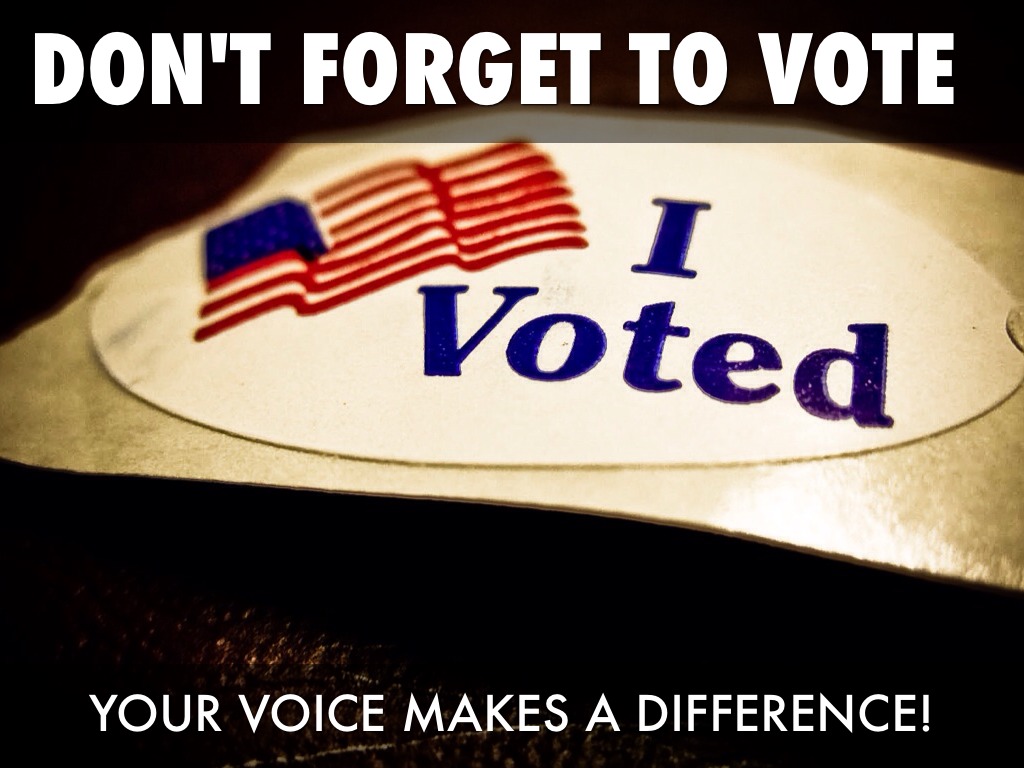 •HEAP 9:00•Healthy Eating 9:45•Bingo 10:30•UHcare 12:00•Wii Bowling 9:00•Tai Chi 10:30•MAP&OSHIIP 10:00•Art Group 9:00•Cards & Dominos  1-313141516171819•Bingo 10:15•Tai Chi 10:30River’s Casino TripCancelled•HEAP 9:00•Bingo 10:00•Thanksgiving     Luncheon 11:30(Please sign up)•Wii Bowling 9:00•Foot Care with Jennifer 9:00•Tai Chi 10:30•Art Group 9:00•Cards & Dominos   1-320212223242526•Bingo 10:15•Tai Chi 10:30•Game Day 9-11•HEAP 9:00•Bingo 10:30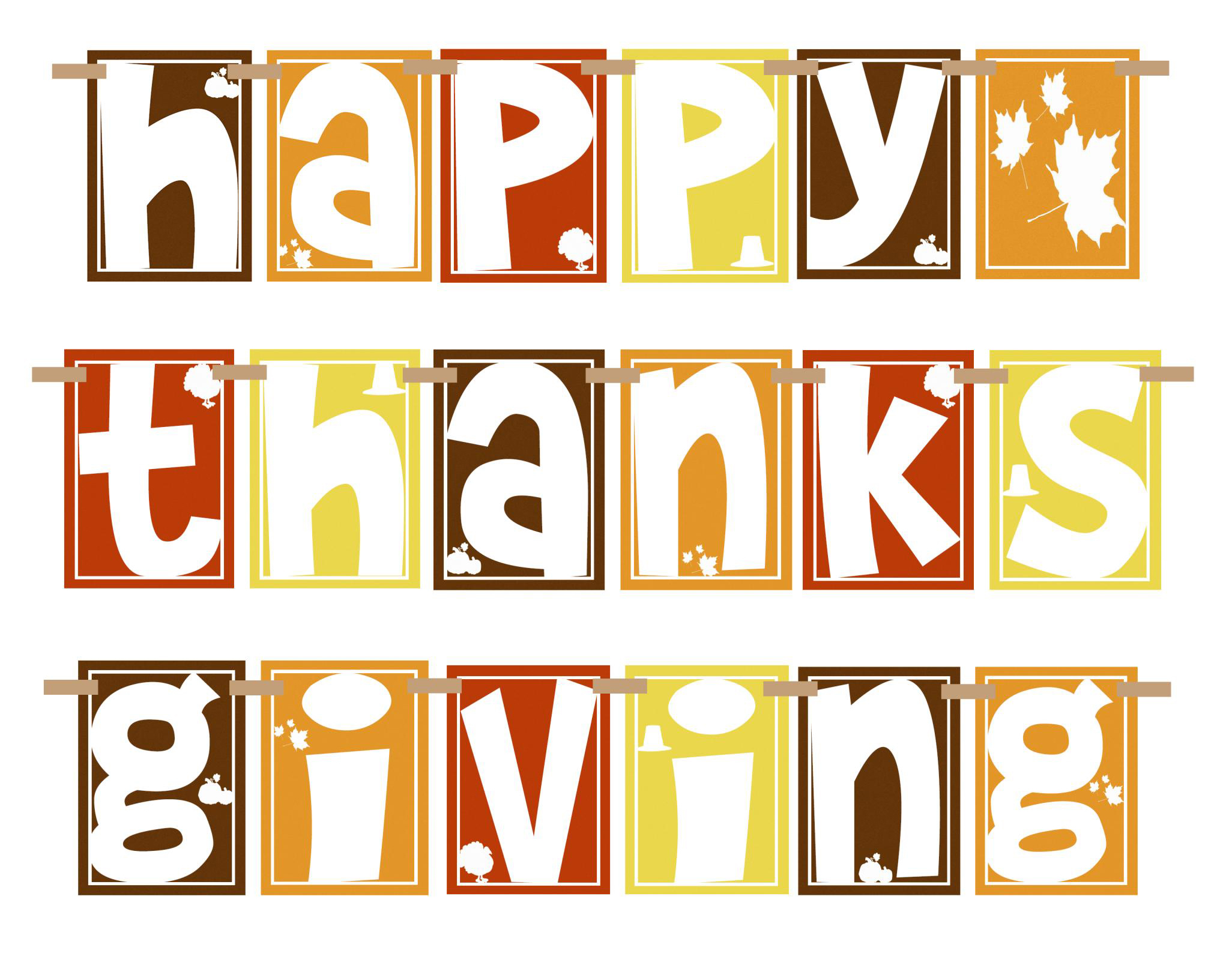 Closed27282930•Bingo 10:15•Tai Chi 10:30•Game Day 9-11•Coaster Set Craft   9-11:30(By sign-up only)•HEAP 9:00•CHAIR YOGA 9:45•BINGO 10:30•Wii Bowling 9:00•Tai Chi 10:30